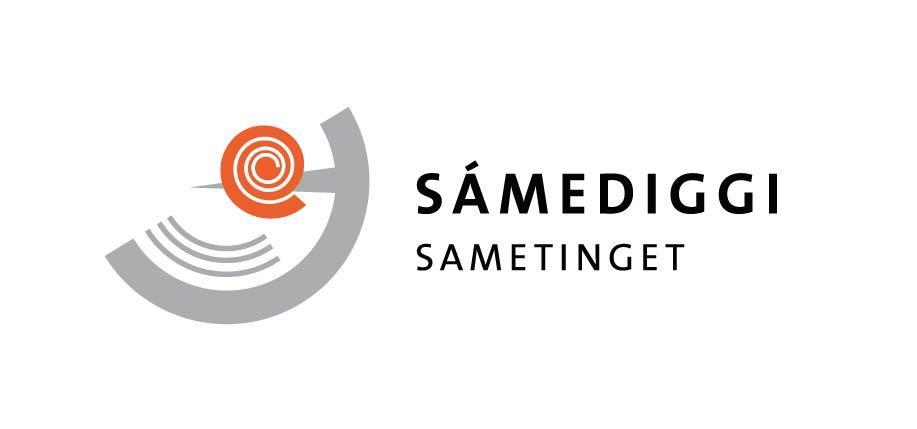 Sametinget inviterer til barnevernskonferansen: Hvordan sikre samiske barns rettigheter når barnet er under barnevernets omsorg. Sametingsråd Runar Myrnes Balto, i samarbeid med Nasjonalt samisk kompetansesenter (NASÁG /NASAK) og Norsk fosterhjemsforening inviterer til barnevernkonferanse påRadisson Blu Hotell i Tromsø 9-10. November 2022.Ny Barnevernslov sikrer at barns etnisitet, språk, kultur og religion skal ivaretas i barnets - beste vurdering, og samiske barn særskilte rettigheter skal ivaretas. Samiske barns rettigheter som urfolks barn er ikke tilstrekkelig kjent innenfor barnevernet, og deres rett til en oppvekst med samisk språk og kultur, etterspørres og synliggjøres lite. Samiske barn under offentlig omsorg registreres ikke ved etnisitet, språk eller kultur. Dette medfører at vi har lite dokumentert kunnskap om samiske barnas livssituasjon, deres helse og levekår, og hvorvidt de får ivaretatt sine rettigheter til språk og kultur. På konferansen vil vi ha fokus på: Samiske barn rettsikkerhet, identitet, språk og kultur. Program:Onsdag 09.11.202208:30 - 09:00	 	Registrering 09:00 - 09:15	   	Åpning                                   	Kulturelt innslag 09.15 – 09.40	 	 Sametingsråd Runar Myrnes Balto09:15- 10:00   	Historien om fornorskning - historiker Steinar Pedersen.10:00:10:10      	Pause 10:10-11:50 		Menneskerettslig rammeverk for samiske barn i barnevernet og betydning                                        av statistikk for å overvåke disse Norges institusjon for                                     menneskerettigheter (NIM)- Peter Dawson12.00 – 13.00             Lunsj 13:00 -13:20	Fosterhjemsordningens Ungdomsutvalg - Anette Halto13:20 – 13:45		Behandling av barnevernssak med fokus på samiske barns rettigheter                       		Silje Lægreid fylkesnemndsleder  og Lin Eidissen 13:45 -14: 05		 Fra plikt lov til rettighetslov.14:05 – 14:15 		Pause 14:15 – 14:35 		Hvordan ta imot samiske fosterbarn.                            	Norsk fosterhjemsforening - Generalsekretær Tone Granaas 14:35-15:00 		Samiske barn har rett til å ivareta sin kultur og språk også når de                   		 plasseres i fosterhjem. Fosterhjemstjenesten - Ann Sissel Punsvik 15:00- 15:35               Samiske barns/unges kulturelle og språklige rettigheter i kommunal                                     Barneverntjeneste –psykolog spesialist  Karin Helen Pettersen.Torsdag 10.11.202209:00-09:35                Kulturkompetent praksis i barneverntjenesten                        		barneverntjenesten i Nesseby og Tana,  psykolog spesialist Karin Helen Pettersen.09:35- 10:20             Barnevern i urfolksperspektiv. Barnevern til samiske barns beste.                                  Professor v /UIT - Merete Saus. 10:20-10:30   		Pause 10:30- 11:00            Hvordan Statsforvalteren jobber for å sikre samiske barn sine rettigheter,                                             identitet, språk og kultur, og hvordan vi særlig arbeider for å sikre dette                                  for barn i barnevernet.  Statsforvalteren i Troms og Finnmark                                     Gro Davidsen, fyrvokter Fyrtårn barn og unge og                                    Merete   Jenssen, seksjonsleder barnevern- og familieseksjonen.11:30 – 12:00	            Erfaringer fra Sørsamisk område. Barn, unge og familier.                                    NASAK, Nasjonalt samisk kompetansesenter - Johan Inge Greff  12:00-13:00               Lunsj 13:00-13:20 		Barnevernsutvalget.                      		Digitalt innlegg om NOU-arbeidet - Marit Skivenes 13:20-13:13:40          Digitalt innlegg av Trine Lise Olsen    13:40-                      Paneldebatt                                Avslutning, og vel hjem 